CENTRUM USŁUG SPOŁECZNYCH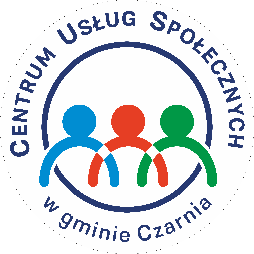 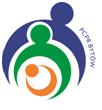 W GMINIE CZARNIADługie 13, 07-431 Czarnia, tel.+ 48 29 772 70 84, e-mail: biuro@cusczarnia.plwww.cusczarnia.plREGULAMIN KONKURSU PLASTYCZNEGO pt. „ BEZ PRZEMOCY W DZIEŃ                   I W NOCY”  DLA DZIECI I MŁODZIEŻY Z TERENU GMINY CZARNIAI. POSTANOWIENIA OGÓLNEKonkurs organizowany jest pod nazwą „Bez przemocy w dzień i w nocy” i w niniejszym regulaminie zwany dalej Konkursem.Organizatorem Konkursu jest Centrum Usług Społecznych w gminie Czarnia, zwane dalej CUS. Konkurs jest adresowany do dzieci i młodzieży zamieszkującej na terenie gminy Czarnia.Zgłoszenie do konkursu jest jednoznaczne z akceptacją jego postanowień 
i zobowiązaniem się do ich przestrzegania. II. GŁÓWNE ZAŁOŻENIA  KONKURSUCelem konkursu jest rozpropagowanie na terenie gminy Czarnia idei światowej „Kampanii 19 dni” - przeciwko przemocy i krzywdzeniu dzieci i młodzieży realizowanej przez Fundację „Po Drugie” oraz ukazywanie negatywnych skutków przemocy w rodzinie i promowanie życia w rodzinie bez przemocy.Uwrażliwienie uczniów na zagadnienia związane z przeciwdziałaniem przemocy, w tym przemocy rówieśniczej i hejtu a także odpowiedniego reagowania w takich sytuacjach;Pobudzanie aktywności twórczej oraz kreatywności dzieci a także przedstawienie alternatywnej forma spędzania czasu wolnegoIII. ZASADY WYKONANIA PRAC KONKURSOWYCH      Wykonanie pracy konkursowej polega na wykonaniu pracy plastycznej ukazującej negatywne skutki przemocy w rodzinie oraz promowanie życia w rodzinie bez przemocy:W konkursie mogą wziąć udział prace wykonane techniką dowolną – malarstwo, rysunek, grafika, itp. Organizator nie stawia żadnych ograniczeń jeśli chodzi                        o technikę wykonania prac;Uczestnik może nadesłać tylko jedną samodzielnie wykonaną pracę plastyczną. Format pracy plastycznej: A3; Nie będą oceniane prace przy wykorzystaniu technik komputerowych, prace kopiowane i kalkowane; Konkurs jest adresowany do dzieci i młodzieży zamieszkującej teren gminy Czarnia.Prace muszą być dokładnie opisane drukowanymi literami na odwrocie pracy według następującego wzoru: imię i nazwisko dziecka, adres zamieszkania oraz nr kontaktowy (jeśli osoba uczęszcza do szkoły na terenie gminy Czarnia dopisać proszę również - klasę, nazwa szkoły);Wraz z pracą należy dostarczyć formularz zgłoszeniowy, który stanowi załącznik do niniejszego Regulaminu. Formularz zgłoszeniowy do konkursu dostępny jest na stronie internetowej www.cusczarnia.pl;IV. WARUNKI UCZESTNICTWA W KONKURSIEPrace nie są zwracane, przechodzą na własność Organizatora konkursu. Warunkiem udziału w konkursie jest dołączenie do pracy konkursowej formularza zgłoszeniowego. Naruszenie przez uczestnika zasad konkursu określonych niniejszym regulaminem oznaczać będzie nie zakwalifikowanie pracy do konkursu lub utratę prawa do nagrody.Biorąc udział w konkursie, uczestnik akceptuje jego regulamin. Regulamin będzie dostępny na stronie internetowej tut. Centrum www.cusczarnia.pl.V. PRZEBIEG I ROZSTRZYGNIĘCIE KONKURSUOgłoszenie wyników Konkursu nastąpi maksymalnie do  17.11.2022r.  – informacje o konkursie zostaną zamieszczone w mediach społecznościowych i na internetowej stronie CUS www.cusczarnia.pl.Uczestnicy Konkursu dostarczają prace konkursową zgodną z wymaganiami określonymi w niniejszym regulaminie do dnia 15.11.2022r. do godziny 16:00 (decyduje data wpływu do CUS). Pracę konkursową należy przesłać lub dostarczyć osobiście do siedziby Centrum Usług Społecznych w gminie Czarnia, Długie 13, 07-431 Czarnia z:formularzem zgłoszeniowym, stanowiącym załącznik nr 1 do niniejszego regulaminu;klauzą informacyjną, stanowiącą załącznik nr 2 do niniejszego regulaminu;Prace złożone po terminie określonym w ust. 2 nie będą brały udziału w Konkursie 
i w ciągu 1 tygodnia uczestnicy będą mogli je odebrać z siedziby CUS, po tym czasie zostaną zniszczone. Prace konkursowe będą oceniane przez Komisję w składzie określonym przez Organizatora. Rozstrzygnięcie Komisji jest ostateczne (od werdyktu nie przysługuje odwołanie).Każda praca zgłoszona do konkursu będzie rozpatrywana indywidualnie. Przy ocenie prac będą brane pod uwagę następujące kryteria:- wartość merytoryczna: zgodność pracy z tematem konkursu;- wartość artystyczna: pomysłowość i kreatywność;- walory estetyczne: staranność, kolorystyka, dbałość o szczegóły; Komisja konkursowa rozstrzygnie konkurs dokonując wyboru najlepszych trzech prac konkursowych. Komisja Konkursu podejmie decyzje o wyłonieniu laureatów. Rozstrzygnięcie konkursu nastąpi  do 17.11.2022r. Zwycięzcy zostaną powiadomieni indywidualnie o wygranej.VI. NAGRODY Dla zwycięzców konkursu przewidziane są nagrody, dodatkowo, każdy uczestnik otrzyma dyplom  ufundowany przez Organizatora.	Informacja o nagrodzonych pracach konkursowych zostanie ogłoszona na stronie internetowej  CUS oraz w mediach społecznościowych.VII. PRAWA ORGANIZATORA DO PRAC KONKURSOWYCHPrace konkursowe złożone w terminie określonym w rozdz. V ust. 2 stają się własnością Organizatora i nie podlegają zwrotowi. Organizator zastrzega sobie prawo do swobodnego dysponowania pracami konkursowymi w ramach ustawy o prawie autorskim. IX. POSTANOWIENIA KOŃCOWE Niniejszy regulamin jest jedynym dokumentem określającym zasady Konkursu.Organizator zastrzega sobie prawo do zmiany regulaminu Konkursu w dowolnym okresie jego trwania.O ewentualnych zmianach w Regulaminie Konkursu Organizator będzie informował na bieżąco w mediach społecznościowych oraz na stronie internetowej www.cusczarnia.plPrace nadesłane na konkurs przechodzą na własność organizatora, nie będą zwracane.Organizator zastrzega sobie prawo do bezpłatnej ekspozycji prac plastycznych                     w celach przeciwdziałania przemocy. W tym zakresie uczestnik przenosi na organizatora autorskie prawa do pracy plastycznej. Nabycie ww. praw przez Organizatora następuje nieodpłatnie, bez żadnych ograniczeń czasowych i terytorialnych.Prace niespełniające wymagań regulaminowych nie będą oceniane.Osobami do kontaktu w przedmiotowej sprawie są: Pan Sebastian Suchodolski – Organizator Społeczności Lokalnej.